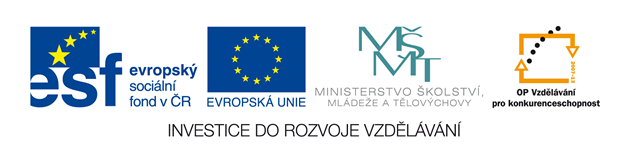 VÝLET DO SVĚTA ČÍSLICŘímské číslice/www.help.travian.cz/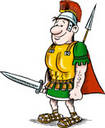  Římské číslice je způsob zápisu čísel pomocí písmen abecedy. Dnes se používá jen výjimečně. Existuje celá řada pomůcek pro zapamatování:I VELCÍ LVI COUVAJÍ DO MANÉŽE.IVAN VEDL XENII LESNÍ CESTOU DO MĚSTA.IVAN, VAŠEK, XENIE LIJÍ CÍN DO MUMIE.Přičemž  I = 1      V = 5     X = 10       L = 50                C = 100    D = 500    M = 1000   Použití: Římské číslice se používají pro číslice na hodinovém ciferníku, číslují se stránky a kapitoly v knihách, pořadí panovníků a podobně. Způsob zapisování římských číslic vznikl ve středověku. Je odvozen ze způsobu, jakým zapisovali čísla staří Římané, ale obsahuje nějaká vylepšení.            /www.naoko.cz/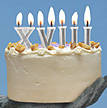 Pravidla: Spojováním a opakováním základních symbolů lze zapisovat i větší čísla. Větší číslice vždy předchází menší. Například VI je 6. CLXXIII je 173. Zpravidla píšeme tři stejné znaky vedle sebe. Ke zkrácení zápisu dlouhých čísel /např.DCCCCLXXXXVIIII / se někdy používalo zvláštního pravidla pro odečítání. To umožňuje použití složených symbolů, ve kterých menší číslice předchází větší:   IV = 4, IX = 9, CD = 400 …Arabské číslice /www.valasskydenik.cz/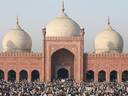 Arabské číslice tvoří dnes nejrozšířenější systém zápisu čísel používaný také v češtině. Tento systém tvoří dvě složky: Jednak samotné používání desítkové soustavy o základu deset, jednak konkrétní znaky /číslice/: 0, 1, 2, 3, 4, 5, 6, 7, 8, 9. Tento systém má původ v Indii v období mezi 400 př. n. l. a 400 n. l. Do Evropy se dostal díky arabským matematikům a astronomům.  / Zdroj: http//cs.wikipedia.org./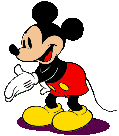 SOUTĚŽ DVOJIC /Otázky a úkoly/Odkud pochází římský způsob zapisování číslic?Napiš některou pomůcku /větu/ pro jejich zapamatování.Napiš, co znamená arabsky:VIII                     CLX                      MDCCLXCI                    XXIX                      CXL/Nápověda: Ve druhém řádku je použito odčítací metody/Zapiš římsky dnešní datum:Nakresli hodinový ciferník a doplň jej časem „od půlnocido půlnoci“ pomocí římských číslic.Odkud pochází arabské číslice a kdo je přinesl do Evropy?Jaké znaky používá arabský systém?Zapiš arabsky nejmenší trojciferné a největší pěticiferné číslo.Kolik nul má deset milionů?Co je to 10? Číslice ,nebo číslo? Jaký je rozdíl mezi číslicí a číslem? 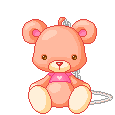                         /www.bestpage.cz/AnotacePracovní listy sloužící k seznámení s různými způsoby zápisu čísel /římské, arabské/, jejich historií a využitím v současnosti. Obsahuje test znalostí.AutorMgr. Ivana TesařováPředmětMatematikaOčekávaný výstupVyhledává, sbírá a třídí data. Seznámí se s různými způsoby zápisu čísel.  Druh učebního materiáluPracovní listyCílová skupinaŽáci 5. ročníkuMetodický postupŽáci se seznámí s různým způsobem zápisu čísel a jejich historií. Znalosti si pak ověří v závěrečném testu nejlépe nějakou soutěžní formou.Datum27. 6. 2012